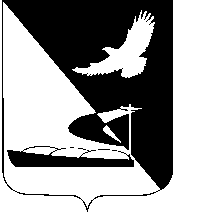 АДМИНИСТРАЦИЯ МУНИЦИПАЛЬНОГО ОБРАЗОВАНИЯ«АХТУБИНСКИЙ РАЙОН»ПОСТАНОВЛЕНИЕ10.02.2016          						                                          № 64Об  установлении  стоимости  питания для учащихся 5-11 классов из малообеспеченных семей,  учащихся начальных классов  и для обучающихся, доставляемых к месту учебы  из других населенных пунктов в ресурсные центры муниципальных общеобразовательных учреждений Ахтубинского района за счет средств бюджета МО «Ахтубинский район»В соответствии с Федеральным законом от 06.10.2003 № 131-ФЗ «Об общих принципах организации местного самоуправления в Российской Федерации»,  руководствуясь постановлением администрации МО «Ахтубинский район» от 18.12.2015 № 1369 «Об утверждении  муниципальной программы «Развитие системы образования в  МО «Ахтубинский район» на 2016-2018 годы», постановлениями главы МО «Ахтубинский район» от 27.02.2008 № 187 «Об утверждении Положения «О порядке организации питания учащихся в муниципальных общеобразовательных учреждениях Ахтубинского района» и от 26.11.2008        № 700 «О внесении изменения в Положение «О порядке организации питания учащихся в муниципальных общеобразовательных учреждениях Ахтубинского района», администрация МО «Ахтубинский район» ПОСТАНОВЛЯЕТ:1. Установить с 01.01.2016 следующую стоимость одного дето-дня питания учащихся общеобразовательных учреждений Ахтубинского района, финансируемую из бюджета МО «Ахтубинский район»:1.2. Стоимость питания для учащихся 5-11 классов из малообеспеченных семей, исходя из  нормы  питания – 7 рублей в день на человека;1.3. Стоимость питания для учащихся начальных классов, исходя из  нормы питания – 7,5  рубля в день на человека; 1.4.  Стоимость питания для обучающихся, доставляемых к месту учебы  из других населенных пунктов в ресурсные центры, исходя из нормы питания – 10,3  рублей  в день на человека.2.  Разрешить увеличивать стоимость дето-дня для учащихся 5-11 классов из малообеспеченных семей, для учащихся начальных классов  и  для обучающихся, доставляемых к месту учебы  из других населенных пунктов в ресурсные центры, финансируемую из бюджета МО «Ахтубинский район»,  за счет экономии, сложившейся в случае неиспользования в полном объеме финансовых средств, предназначенных для организации питания учащихся, по причинам отсутствия учащихся в учреждении (заболеваемость детей, карантин в учреждении и др.).3. Отделу информатизации и компьютерного обслуживания администрации МО «Ахтубинский район» (Короткий В.В.) обеспечить размещение настоящего постановления в сети Интернет на официальном сайте администрации МО «Ахтубинский район»  в разделе «Документы» подразделе «Документы Администрации» подразделе «Официальные документы».            4.   Отделу контроля и обработки информации администрации МО «Ахтубинский район» (Свиридова Л.В.) представить информацию в газету «Ахтубинская правда» о размещении настоящего постановления в сети Интернет на официальном сайте администрации МО «Ахтубинский район» в разделе «Документы» подразделе «Документы Администрации» подразделе «Официальные документы».Настоящее постановление вступает в силу с момента его подписания и распространяет свое действие на правоотношения,  возникшие с 01.01.2016.Глава муниципального образования                                                В.А. Ведищев